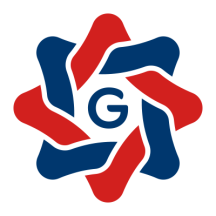 Název:Obec VápnoIČO:00274534Rozpočtové opatření č. 1Název rozpočtového opatření:Název rozpočtového opatření:Název rozpočtového opatření:Název rozpočtového opatření:Název rozpočtového opatření:Popis rozpočtového opatření:Popis rozpočtového opatření:Popis rozpočtového opatření:Popis rozpočtového opatření:Popis rozpočtového opatření:OdPaOdPaPolZjUzUzOrjOrgPříjmyVýdajePopis změny00617100617131122 050 000,000,00Prodej nemovitosti Vápno č.p. 19411100098043000980439 500,000,00Dotace na kompenzaci Covid-194122100 000,00 0,00 Dotace POV Úprava okolí bytovkyOdPa: Bez ODPA, Pol: Neinvestiční přijaté transfery od krajůOdPa: Bez ODPA, Pol: Neinvestiční přijaté transfery od krajůOdPa: Bez ODPA, Pol: Neinvestiční přijaté transfery od krajůOdPa: Bez ODPA, Pol: Neinvestiční přijaté transfery od krajůOdPa: Bez ODPA, Pol: Neinvestiční přijaté transfery od krajůOdPa: Bez ODPA, Pol: Neinvestiční přijaté transfery od krajůOdPa: Bez ODPA, Pol: Neinvestiční přijaté transfery od krajůOdPa: Bez ODPA, Pol: Neinvestiční přijaté transfery od krajůOdPa: Bez ODPA, Pol: Neinvestiční přijaté transfery od krajůOdPa: Bez ODPA, Pol: Neinvestiční přijaté transfery od krajů412923 500,00 0,00 SOP členský podílOdPa: Bez ODPA, Pol: Ostatní neinv.přij.transf. od rozp. územní úrovněOdPa: Bez ODPA, Pol: Ostatní neinv.přij.transf. od rozp. územní úrovněOdPa: Bez ODPA, Pol: Ostatní neinv.přij.transf. od rozp. územní úrovněOdPa: Bez ODPA, Pol: Ostatní neinv.přij.transf. od rozp. územní úrovněOdPa: Bez ODPA, Pol: Ostatní neinv.přij.transf. od rozp. územní úrovněOdPa: Bez ODPA, Pol: Ostatní neinv.přij.transf. od rozp. územní úrovněOdPa: Bez ODPA, Pol: Ostatní neinv.přij.transf. od rozp. územní úrovněOdPa: Bez ODPA, Pol: Ostatní neinv.přij.transf. od rozp. územní úrovněOdPa: Bez ODPA, Pol: Ostatní neinv.přij.transf. od rozp. územní úrovněOdPa: Bez ODPA, Pol: Ostatní neinv.přij.transf. od rozp. územní úrovně81150,00 2 183 000,00 OdPa: Bez ODPA, Pol: Změny stavu krátkodobých prostředků na bank.účtechOdPa: Bez ODPA, Pol: Změny stavu krátkodobých prostředků na bank.účtechOdPa: Bez ODPA, Pol: Změny stavu krátkodobých prostředků na bank.účtechOdPa: Bez ODPA, Pol: Změny stavu krátkodobých prostředků na bank.účtechOdPa: Bez ODPA, Pol: Změny stavu krátkodobých prostředků na bank.účtechOdPa: Bez ODPA, Pol: Změny stavu krátkodobých prostředků na bank.účtechOdPa: Bez ODPA, Pol: Změny stavu krátkodobých prostředků na bank.účtechOdPa: Bez ODPA, Pol: Změny stavu krátkodobých prostředků na bank.účtechOdPa: Bez ODPA, Pol: Změny stavu krátkodobých prostředků na bank.účtechOdPa: Bez ODPA, Pol: Změny stavu krátkodobých prostředků na bank.účtech411610451301310451301352 723,00 0,00 Dotace na VPPOdPa: Bez ODPA, Pol: Ostatní neinv.přijaté transfery ze st. rozpočtuOdPa: Bez ODPA, Pol: Ostatní neinv.přijaté transfery ze st. rozpočtuOdPa: Bez ODPA, Pol: Ostatní neinv.přijaté transfery ze st. rozpočtuOdPa: Bez ODPA, Pol: Ostatní neinv.přijaté transfery ze st. rozpočtuOdPa: Bez ODPA, Pol: Ostatní neinv.přijaté transfery ze st. rozpočtuOdPa: Bez ODPA, Pol: Ostatní neinv.přijaté transfery ze st. rozpočtuOdPa: Bez ODPA, Pol: Ostatní neinv.přijaté transfery ze st. rozpočtuOdPa: Bez ODPA, Pol: Ostatní neinv.přijaté transfery ze st. rozpočtuOdPa: Bez ODPA, Pol: Ostatní neinv.přijaté transfery ze st. rozpočtuOdPa: Bez ODPA, Pol: Ostatní neinv.přijaté transfery ze st. rozpočtu411610411301310411301311 277,00 0,00 OdPa: Bez ODPA, Pol: Ostatní neinv.přijaté transfery ze st. rozpočtuOdPa: Bez ODPA, Pol: Ostatní neinv.přijaté transfery ze st. rozpočtuOdPa: Bez ODPA, Pol: Ostatní neinv.přijaté transfery ze st. rozpočtuOdPa: Bez ODPA, Pol: Ostatní neinv.přijaté transfery ze st. rozpočtuOdPa: Bez ODPA, Pol: Ostatní neinv.přijaté transfery ze st. rozpočtuOdPa: Bez ODPA, Pol: Ostatní neinv.přijaté transfery ze st. rozpočtuOdPa: Bez ODPA, Pol: Ostatní neinv.přijaté transfery ze st. rozpočtuOdPa: Bez ODPA, Pol: Ostatní neinv.přijaté transfery ze st. rozpočtuOdPa: Bez ODPA, Pol: Ostatní neinv.přijaté transfery ze st. rozpočtuOdPa: Bez ODPA, Pol: Ostatní neinv.přijaté transfery ze st. rozpočtu00363900363950321045130131045130130,00 4 778,00 OdPa: Komunální služby a územní rozvoj jinde nezařazené, Pol: Povinné pojistné na veřejné zdravotní pojištěníOdPa: Komunální služby a územní rozvoj jinde nezařazené, Pol: Povinné pojistné na veřejné zdravotní pojištěníOdPa: Komunální služby a územní rozvoj jinde nezařazené, Pol: Povinné pojistné na veřejné zdravotní pojištěníOdPa: Komunální služby a územní rozvoj jinde nezařazené, Pol: Povinné pojistné na veřejné zdravotní pojištěníOdPa: Komunální služby a územní rozvoj jinde nezařazené, Pol: Povinné pojistné na veřejné zdravotní pojištěníOdPa: Komunální služby a územní rozvoj jinde nezařazené, Pol: Povinné pojistné na veřejné zdravotní pojištěníOdPa: Komunální služby a územní rozvoj jinde nezařazené, Pol: Povinné pojistné na veřejné zdravotní pojištěníOdPa: Komunální služby a územní rozvoj jinde nezařazené, Pol: Povinné pojistné na veřejné zdravotní pojištěníOdPa: Komunální služby a územní rozvoj jinde nezařazené, Pol: Povinné pojistné na veřejné zdravotní pojištěníOdPa: Komunální služby a územní rozvoj jinde nezařazené, Pol: Povinné pojistné na veřejné zdravotní pojištění00363900363950321041130131041130130,00 1 022,00 OdPa: Komunální služby a územní rozvoj jinde nezařazené, Pol: Povinné pojistné na veřejné zdravotní pojištěníOdPa: Komunální služby a územní rozvoj jinde nezařazené, Pol: Povinné pojistné na veřejné zdravotní pojištěníOdPa: Komunální služby a územní rozvoj jinde nezařazené, Pol: Povinné pojistné na veřejné zdravotní pojištěníOdPa: Komunální služby a územní rozvoj jinde nezařazené, Pol: Povinné pojistné na veřejné zdravotní pojištěníOdPa: Komunální služby a územní rozvoj jinde nezařazené, Pol: Povinné pojistné na veřejné zdravotní pojištěníOdPa: Komunální služby a územní rozvoj jinde nezařazené, Pol: Povinné pojistné na veřejné zdravotní pojištěníOdPa: Komunální služby a územní rozvoj jinde nezařazené, Pol: Povinné pojistné na veřejné zdravotní pojištěníOdPa: Komunální služby a územní rozvoj jinde nezařazené, Pol: Povinné pojistné na veřejné zdravotní pojištěníOdPa: Komunální služby a územní rozvoj jinde nezařazené, Pol: Povinné pojistné na veřejné zdravotní pojištěníOdPa: Komunální služby a územní rozvoj jinde nezařazené, Pol: Povinné pojistné na veřejné zdravotní pojištění00363900363950311045130131045130130,00 13 181,00 OdPa: Komunální služby a územní rozvoj jinde nezařazené, Pol: Povinné poj.na soc.zab.a přísp.na st.pol.zaměstnanOdPa: Komunální služby a územní rozvoj jinde nezařazené, Pol: Povinné poj.na soc.zab.a přísp.na st.pol.zaměstnanOdPa: Komunální služby a územní rozvoj jinde nezařazené, Pol: Povinné poj.na soc.zab.a přísp.na st.pol.zaměstnanOdPa: Komunální služby a územní rozvoj jinde nezařazené, Pol: Povinné poj.na soc.zab.a přísp.na st.pol.zaměstnanOdPa: Komunální služby a územní rozvoj jinde nezařazené, Pol: Povinné poj.na soc.zab.a přísp.na st.pol.zaměstnanOdPa: Komunální služby a územní rozvoj jinde nezařazené, Pol: Povinné poj.na soc.zab.a přísp.na st.pol.zaměstnanOdPa: Komunální služby a územní rozvoj jinde nezařazené, Pol: Povinné poj.na soc.zab.a přísp.na st.pol.zaměstnanOdPa: Komunální služby a územní rozvoj jinde nezařazené, Pol: Povinné poj.na soc.zab.a přísp.na st.pol.zaměstnanOdPa: Komunální služby a územní rozvoj jinde nezařazené, Pol: Povinné poj.na soc.zab.a přísp.na st.pol.zaměstnanOdPa: Komunální služby a územní rozvoj jinde nezařazené, Pol: Povinné poj.na soc.zab.a přísp.na st.pol.zaměstnan00363900363950311041130131041130130,00 2 819,00 OdPa: Komunální služby a územní rozvoj jinde nezařazené, Pol: Povinné poj.na soc.zab.a přísp.na st.pol.zaměstnanOdPa: Komunální služby a územní rozvoj jinde nezařazené, Pol: Povinné poj.na soc.zab.a přísp.na st.pol.zaměstnanOdPa: Komunální služby a územní rozvoj jinde nezařazené, Pol: Povinné poj.na soc.zab.a přísp.na st.pol.zaměstnanOdPa: Komunální služby a územní rozvoj jinde nezařazené, Pol: Povinné poj.na soc.zab.a přísp.na st.pol.zaměstnanOdPa: Komunální služby a územní rozvoj jinde nezařazené, Pol: Povinné poj.na soc.zab.a přísp.na st.pol.zaměstnanOdPa: Komunální služby a územní rozvoj jinde nezařazené, Pol: Povinné poj.na soc.zab.a přísp.na st.pol.zaměstnanOdPa: Komunální služby a územní rozvoj jinde nezařazené, Pol: Povinné poj.na soc.zab.a přísp.na st.pol.zaměstnanOdPa: Komunální služby a územní rozvoj jinde nezařazené, Pol: Povinné poj.na soc.zab.a přísp.na st.pol.zaměstnanOdPa: Komunální služby a územní rozvoj jinde nezařazené, Pol: Povinné poj.na soc.zab.a přísp.na st.pol.zaměstnanOdPa: Komunální služby a územní rozvoj jinde nezařazené, Pol: Povinné poj.na soc.zab.a přísp.na st.pol.zaměstnan00363900363950111045130131045130130,00 34 764,00 OdPa: Komunální služby a územní rozvoj jinde nezařazené, Pol: Platy zaměst. v pr.poměru vyjma zaměst. na služ.m.OdPa: Komunální služby a územní rozvoj jinde nezařazené, Pol: Platy zaměst. v pr.poměru vyjma zaměst. na služ.m.OdPa: Komunální služby a územní rozvoj jinde nezařazené, Pol: Platy zaměst. v pr.poměru vyjma zaměst. na služ.m.OdPa: Komunální služby a územní rozvoj jinde nezařazené, Pol: Platy zaměst. v pr.poměru vyjma zaměst. na služ.m.OdPa: Komunální služby a územní rozvoj jinde nezařazené, Pol: Platy zaměst. v pr.poměru vyjma zaměst. na služ.m.OdPa: Komunální služby a územní rozvoj jinde nezařazené, Pol: Platy zaměst. v pr.poměru vyjma zaměst. na služ.m.OdPa: Komunální služby a územní rozvoj jinde nezařazené, Pol: Platy zaměst. v pr.poměru vyjma zaměst. na služ.m.OdPa: Komunální služby a územní rozvoj jinde nezařazené, Pol: Platy zaměst. v pr.poměru vyjma zaměst. na služ.m.OdPa: Komunální služby a územní rozvoj jinde nezařazené, Pol: Platy zaměst. v pr.poměru vyjma zaměst. na služ.m.OdPa: Komunální služby a územní rozvoj jinde nezařazené, Pol: Platy zaměst. v pr.poměru vyjma zaměst. na služ.m.00363900363950111041130131041130130,00 7 436,00 OdPa: Komunální služby a územní rozvoj jinde nezařazené, Pol: Platy zaměst. v pr.poměru vyjma zaměst. na služ.m.OdPa: Komunální služby a územní rozvoj jinde nezařazené, Pol: Platy zaměst. v pr.poměru vyjma zaměst. na služ.m.OdPa: Komunální služby a územní rozvoj jinde nezařazené, Pol: Platy zaměst. v pr.poměru vyjma zaměst. na služ.m.OdPa: Komunální služby a územní rozvoj jinde nezařazené, Pol: Platy zaměst. v pr.poměru vyjma zaměst. na služ.m.OdPa: Komunální služby a územní rozvoj jinde nezařazené, Pol: Platy zaměst. v pr.poměru vyjma zaměst. na služ.m.OdPa: Komunální služby a územní rozvoj jinde nezařazené, Pol: Platy zaměst. v pr.poměru vyjma zaměst. na služ.m.OdPa: Komunální služby a územní rozvoj jinde nezařazené, Pol: Platy zaměst. v pr.poměru vyjma zaměst. na služ.m.OdPa: Komunální služby a územní rozvoj jinde nezařazené, Pol: Platy zaměst. v pr.poměru vyjma zaměst. na služ.m.OdPa: Komunální služby a územní rozvoj jinde nezařazené, Pol: Platy zaměst. v pr.poměru vyjma zaměst. na služ.m.OdPa: Komunální služby a územní rozvoj jinde nezařazené, Pol: Platy zaměst. v pr.poměru vyjma zaměst. na služ.m.Celkem:Celkem:Celkem:Celkem:Celkem:Celkem:Celkem:Celkem:2 247 000,00 2 247 000,00 Schvalující orgán:Schvalující orgán:Schvalující orgán:Schvalující orgán:Schvalující orgán:Zastupitelstvo obceZastupitelstvo obceZastupitelstvo obceZastupitelstvo obceZastupitelstvo obceZastupitelstvo obceSchváleno dne:Schváleno dne:Schváleno dne:Schváleno dne:Schváleno dne:26.05.202226.05.202226.05.202226.05.202226.05.202226.05.2022Vyvěšeno dne:Vyvěšeno dne:Vyvěšeno dne:Vyvěšeno dne:Vyvěšeno dne:27.5.202227.5.202227.5.202227.5.202227.5.202227.5.2022Sejmuto dne:Sejmuto dne:Sejmuto dne:Sejmuto dne:Sejmuto dne:6.6.20226.6.20226.6.20226.6.20226.6.20226.6.2022Poznámka:Poznámka:Poznámka:Poznámka:Poznámka:Datum dokladu: 2022/05/26  Číslo dokladu: 000900001   Záznam provedl: Dana SvatoňováDatum dokladu: 2022/05/26  Číslo dokladu: 000900001   Záznam provedl: Dana SvatoňováDatum dokladu: 2022/05/26  Číslo dokladu: 000900001   Záznam provedl: Dana SvatoňováDatum dokladu: 2022/05/26  Číslo dokladu: 000900001   Záznam provedl: Dana SvatoňováDatum dokladu: 2022/05/26  Číslo dokladu: 000900001   Záznam provedl: Dana SvatoňováDatum dokladu: 2022/05/26  Číslo dokladu: 000900001   Záznam provedl: Dana SvatoňováDatum dokladu: 2022/05/26  Číslo dokladu: 000900001   Záznam provedl: Dana SvatoňováDatum dokladu: 2022/05/26  Číslo dokladu: 000900001   Záznam provedl: Dana SvatoňováDatum dokladu: 2022/05/26  Číslo dokladu: 000900001   Záznam provedl: Dana SvatoňováDatum dokladu: 2022/05/26  Číslo dokladu: 000900001   Záznam provedl: Dana SvatoňováDatum dokladu: 2022/05/26  Číslo dokladu: 000900001   Záznam provedl: Dana Svatoňová